ВНИМАНИЕ: ПРОСЬБА ОТПРАВЛЯТЬ ВЕСЬ ВИДЕО И ФОТО МАТЕРИАЛ ПРОВЕДЕННЫХ МЕРОПРИЯТИЙ В РАМКАХ АКЦИИ «Память сердца: блокадный Ленинград» НА ЭЛ.АДРЕС info@centrsvetoch.ru В ТЕЧЕНИИ 2-х РАБОЧИХ ДНЕЙ С МОМЕНТА ПРОВЕДЕНИЯ!НАПРАВЛЕНИЕ ДАННОЙ ЗАЯВКИ ОЗНАЧАЕТ СОГЛАСИЕ УЧАСТНИКА НА ПОЛУЧЕНИЕ РАССЫЛКИ НА УКАЗАННЫЙ В ЗАЯВЛЕНИИ ЭЛ.АДРЕС ОТ ЦЕНТРА МУЗЕЙНОЙ ПЕДАГОГИКИ «СВЕТОЧ» PS: Заявка заполняется только лицами ответственными за проведение Марафона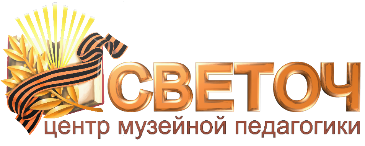 Заявка №__________(указывается номер регистрации, при наличии)на участие в IV Международном Марафоне  «Люди мира, на минуту встаньте!», посвященного Памяти малолетних узников концлагерей,    жертв фашизма, геноцида и терроризма                         Внимание!                                                                                                                                                                                                                                                             Заполняйте Заявку в синем поле в соответствии с образцом. Образец просьба не удалять! После заполнения заявку отправить на info@centrsvetoch.ru Заявка №__________(указывается номер регистрации, при наличии)на участие в IV Международном Марафоне  «Люди мира, на минуту встаньте!», посвященного Памяти малолетних узников концлагерей,    жертв фашизма, геноцида и терроризма                         Внимание!                                                                                                                                                                                                                                                             Заполняйте Заявку в синем поле в соответствии с образцом. Образец просьба не удалять! После заполнения заявку отправить на info@centrsvetoch.ru Заявка №__________(указывается номер регистрации, при наличии)на участие в IV Международном Марафоне  «Люди мира, на минуту встаньте!», посвященного Памяти малолетних узников концлагерей,    жертв фашизма, геноцида и терроризма                         Внимание!                                                                                                                                                                                                                                                             Заполняйте Заявку в синем поле в соответствии с образцом. Образец просьба не удалять! После заполнения заявку отправить на info@centrsvetoch.ru Заявка №__________(указывается номер регистрации, при наличии)на участие в IV Международном Марафоне  «Люди мира, на минуту встаньте!», посвященного Памяти малолетних узников концлагерей,    жертв фашизма, геноцида и терроризма                         Внимание!                                                                                                                                                                                                                                                             Заполняйте Заявку в синем поле в соответствии с образцом. Образец просьба не удалять! После заполнения заявку отправить на info@centrsvetoch.ru Заявка №__________(указывается номер регистрации, при наличии)на участие в IV Международном Марафоне  «Люди мира, на минуту встаньте!», посвященного Памяти малолетних узников концлагерей,    жертв фашизма, геноцида и терроризма                         Внимание!                                                                                                                                                                                                                                                             Заполняйте Заявку в синем поле в соответствии с образцом. Образец просьба не удалять! После заполнения заявку отправить на info@centrsvetoch.ru Заявка №__________(указывается номер регистрации, при наличии)на участие в IV Международном Марафоне  «Люди мира, на минуту встаньте!», посвященного Памяти малолетних узников концлагерей,    жертв фашизма, геноцида и терроризма                         Внимание!                                                                                                                                                                                                                                                             Заполняйте Заявку в синем поле в соответствии с образцом. Образец просьба не удалять! После заполнения заявку отправить на info@centrsvetoch.ru Заявка №__________(указывается номер регистрации, при наличии)на участие в IV Международном Марафоне  «Люди мира, на минуту встаньте!», посвященного Памяти малолетних узников концлагерей,    жертв фашизма, геноцида и терроризма                         Внимание!                                                                                                                                                                                                                                                             Заполняйте Заявку в синем поле в соответствии с образцом. Образец просьба не удалять! После заполнения заявку отправить на info@centrsvetoch.ru Заявка №__________(указывается номер регистрации, при наличии)на участие в IV Международном Марафоне  «Люди мира, на минуту встаньте!», посвященного Памяти малолетних узников концлагерей,    жертв фашизма, геноцида и терроризма                         Внимание!                                                                                                                                                                                                                                                             Заполняйте Заявку в синем поле в соответствии с образцом. Образец просьба не удалять! После заполнения заявку отправить на info@centrsvetoch.ru Заявка №__________(указывается номер регистрации, при наличии)на участие в IV Международном Марафоне  «Люди мира, на минуту встаньте!», посвященного Памяти малолетних узников концлагерей,    жертв фашизма, геноцида и терроризма                         Внимание!                                                                                                                                                                                                                                                             Заполняйте Заявку в синем поле в соответствии с образцом. Образец просьба не удалять! После заполнения заявку отправить на info@centrsvetoch.ru Заявка №__________(указывается номер регистрации, при наличии)на участие в IV Международном Марафоне  «Люди мира, на минуту встаньте!», посвященного Памяти малолетних узников концлагерей,    жертв фашизма, геноцида и терроризма                         Внимание!                                                                                                                                                                                                                                                             Заполняйте Заявку в синем поле в соответствии с образцом. Образец просьба не удалять! После заполнения заявку отправить на info@centrsvetoch.ru Заявка №__________(указывается номер регистрации, при наличии)на участие в IV Международном Марафоне  «Люди мира, на минуту встаньте!», посвященного Памяти малолетних узников концлагерей,    жертв фашизма, геноцида и терроризма                         Внимание!                                                                                                                                                                                                                                                             Заполняйте Заявку в синем поле в соответствии с образцом. Образец просьба не удалять! После заполнения заявку отправить на info@centrsvetoch.ru КОНТАКТНАЯ ИНФОРМАЦИЯ (организатора акции в школе)КОНТАКТНАЯ ИНФОРМАЦИЯ (организатора акции в школе)КОНТАКТНАЯ ИНФОРМАЦИЯ (организатора акции в школе)КОНТАКТНАЯ ИНФОРМАЦИЯ (организатора акции в школе)КОНТАКТНАЯ ИНФОРМАЦИЯ (организатора акции в школе)КОНТАКТНАЯ ИНФОРМАЦИЯ (организатора акции в школе)КОНТАКТНАЯ ИНФОРМАЦИЯ (организатора акции в школе)КОНТАКТНАЯ ИНФОРМАЦИЯ (организатора акции в школе)КОНТАКТНАЯ ИНФОРМАЦИЯ (организатора акции в школе)КОНТАКТНАЯ ИНФОРМАЦИЯ (организатора акции в школе)Образовательная организацияОбласть, край, республикаГород, поселок, деревняРайонОкруг(для Москвы)Округ(для Москвы)ФИОФИОДолжностьТелефонЭл. адрес* организатора ГБОУ СОШ № 001МосковскаяМоскваХамовникиЦАОЦАОИванова Ирина ИвановнаИванова Ирина ИвановнаПедагог-организатор8903…….irzima@mil.rusМБОУ «Зимняя школа»КарелияЗимаСолнечныйИванова Ирина ИвановнаИванова Ирина ИвановнаПедагог-организатор8903…….irinрazima@mil.rus*На указанный адрес будет отправлено подтверждение регистрации *На указанный адрес будет отправлено подтверждение регистрации *На указанный адрес будет отправлено подтверждение регистрации *На указанный адрес будет отправлено подтверждение регистрации *На указанный адрес будет отправлено подтверждение регистрации *На указанный адрес будет отправлено подтверждение регистрации *На указанный адрес будет отправлено подтверждение регистрации *На указанный адрес будет отправлено подтверждение регистрации *На указанный адрес будет отправлено подтверждение регистрации *На указанный адрес будет отправлено подтверждение регистрации *На указанный адрес будет отправлено подтверждение регистрации Дополнительно заполняется: Дополнительно заполняется: Дополнительно заполняется: Дополнительно заполняется: Дополнительно заполняется: Дополнительно заполняется: Дополнительно заполняется: Дополнительно заполняется: Дополнительно заполняется: Дополнительно заполняется: Дополнительно заполняется: ФИО директора школы (полностью)ФИО директора школы (полностью)ФИО директора школы (полностью)ФИО директора школы (полностью)ФИО директора школы (полностью)Адрес школы. Номер телефона с указанием кода города в круглых скобкахАдрес школы. Номер телефона с указанием кода города в круглых скобкахАдрес школы. Номер телефона с указанием кода города в круглых скобкахАдрес школы. Номер телефона с указанием кода города в круглых скобкахАдрес школы. Номер телефона с указанием кода города в круглых скобкахАдрес электронной почты школыАдрес электронной почты школыАдрес электронной почты школыАдрес электронной почты школыАдрес электронной почты школы